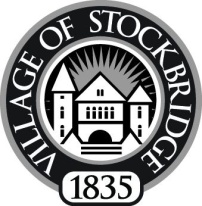 STOCKBRIDGE DOWNTOWN DEVELOPMENT AUTHORITYSpecial Meeting ~ 134 East MainNovember 10, 2010 ~ 7:00 P.M.“Unapproved Minutes”7:00  P.M. CALL TO ORDER BY DARYL ANDERSONROLL CALL TAKEN - Present: Daryl Anderson, Sandy Kay, Anne Moceri, and David Lindemer. Absent: Lynne McNaughtPLEDGE OF ALLEGIANCEAPPROVAL OF AGENDA – Motion Moceri, support Lindemer to approve the Agenda. Manager Dancer reminded the board that this is a special meeting and they could not deviate from the published agenda, motion carried.APPROVAL OF 10.20.2010 REGULAR MEETING MINUTES  – Motion Kay, support Lindemer to approve the minutes as amended.FINANCIAL/TREASURER’S REPORT – Motion Moceri, support Kay to pay bills in the amount of $2,805.42.  Discussion regarding landscape and legal bills, motion carried.UNFINISHED BUSINESS – Motion Lindemer, support Kay to let the snow removal bids as amended and to schedule a special meeting for December 1st to award the bid and in the mean time, if required, authorize the village manager to remove snow from the TIF utilizing a contractor or DPW staff, motion carried.NEW BUSINESS – Motion Lindemer, support Kay to instruct the SDDA attorney to review the current village parking regulations as they relate to the Wood Street Parking Lot and draft any necessary additions or changes so as to make the ordinance clear and enforceable.  The ordinance should be ready for SDDA review at the regular December meeting.  Motion carried. ADJOURNMENT – Motion Moceri, support Anderson to adjourn.  No discussion. Motion carried. Meeting adjourned at 9:20 p.m.Daniel Dancer, Village Manager